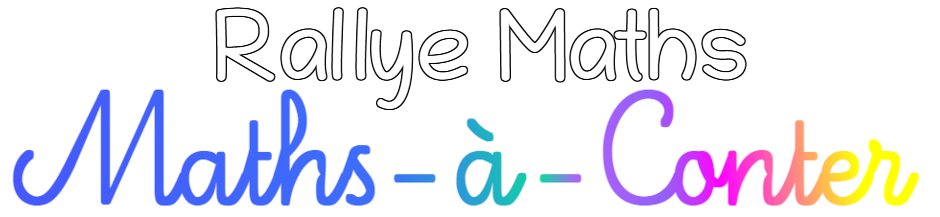 Manche 4 – Le Petit Poucet (correction)Défi 1 – Les petits cailloux – (10 points)Il posera son dernier caillou sur la marche numéro 8.                                   Défi 2 – Qui se cache ? – (10 points)4 enjambées, c’est le double de 2 : on double donc le nombre de lieux.14+14 = 28En 4 enjambées, il aura parcouru 28 lieux.Même démarche pour 8 enjambées : il aura parcouru 56 lieux (28+28).Pour 12 enjambées, on peut additionner les distances parcourues en 8 enjambées et en 4 enjambées soient 84 lieux (28 + 56 = 84).Défi 3 – A table !  – (10 points)Solution 1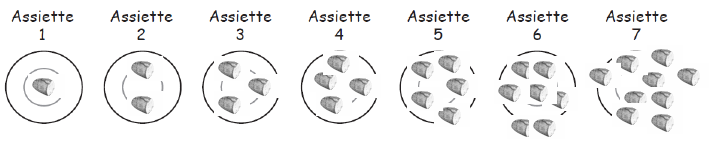           1                 2                     3                     4                       5                   7                      9Autres solutions :1   2    3    4   5   6   101   2    3    4   6    7    8Défi 4 – Vite, fuyons ! – (10 points)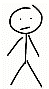 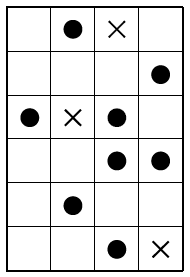 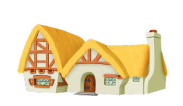 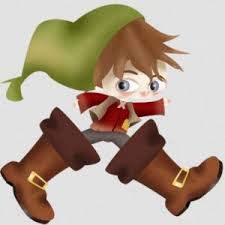 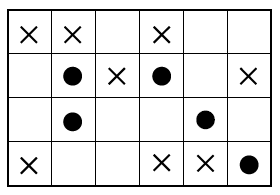 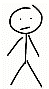 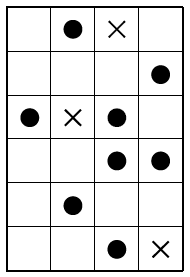 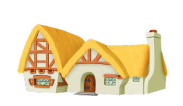 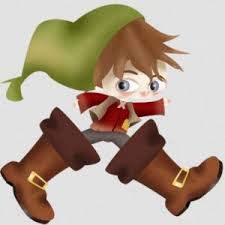 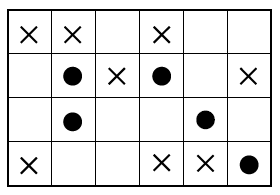                                            CP                                                                    CE1Pour les CE1 : on remonte le chemin en raisonnant « à l’envers » : au rond on tourne à droite et à la croix on tourne à gauche.Défi 5 – Vestiaire – (10 points)CP : avec 4 pantalons et 7 chemises, il y a 28 tenues possibles (cases encadrées).CE1 : avec 7 pantalons et 7 chemises, il y a 49 tenues possibles (toutes les cases).On peut utiliser un tableau mais aussi une représentation en arbre pour chercher toutes les tenues.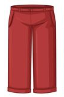 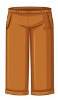 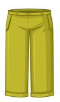 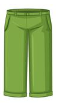 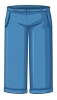 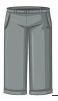 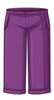 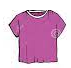 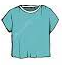 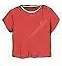 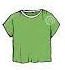 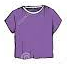 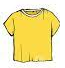 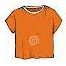 